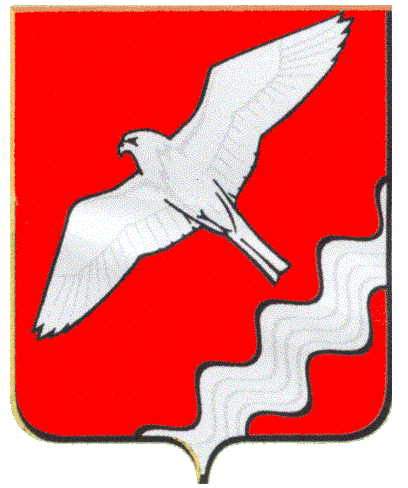 ГЛАВА МУНИЦИПАЛЬНОГО ОБРАЗОВАНИЯКРАСНОУФИМСКИЙ ОКРУГПОСТАНОВЛЕНИЕ от 20.09.2013 г.   №  76 г. КрасноуфимскО   проведении          слушаний По             градостроительному зонированию          населенных пунктов         Муниципального образования  Красноуфимский округРуководствуясь главой 4 Градостроительного кодекса РФ, Правилами землепользования и застройки Муниципального образования  Красноуфимский округ, утвержденными решением Думы Муниципального образования  Красноуфимский округ от 25.10.2012 г. № 56, статьями 16, 26 Устава Муниципального образования Красноуфимский округПОСТАНОВЛЯЮ:Провести публичные слушания по градостроительному зонированию населенных пунктов Верхняя Сарана, Русский Турыш,  Шуртан, Новый Путь, Екатериновка,  Каменовка, Усть-Торгаш в здании Криулинского Дома культуры  30.10.2013 года в 14.00 час.Настоящее постановление опубликовать в Красноуфимской газете «ВПЕРЕД» и на официальном сайте Муниципального образования  Красноуфимский округ.        3. Контроль над исполнением данного постановления  возложить на   заместителя главы администрации  по строительству и ЖКХ  Петухова Д.А. Глава Муниципального образования Красноуфимский округ                                                             О.В. РяписовСогласовано:И.О. Ф.И.О. Ф.Глава администрации МО Красноуфимский округ В.Е. КолосовНачальник юридического отдела МО Красноуфимский округ В.В. ПолежаевНачальник организационно-методического отделаЛ.В. МатвееваИсполнительА.С. ХлобыстовРассылка:дело – 2, отдел архитектуры - 1дело – 2, отдел архитектуры - 1